ОБЩЕРОССИЙСКИЙ ПРОФСОЮЗ ОБРАЗОВАНИЯСВЕРДЛОВСКАЯ ОБЛАСТНАЯ ОРГАНИЗАЦИЯОбзор СМИ с 23.02.2019 по 7.03.2019Минобрнауки: университеты должны ориентироваться на потребности местных предприятий25 февраля 2019 годаОбразовательный процесс в школах и университетах на местах должен учитывать потребности тех отраслей, которые нуждаются в высококлассных специалистах, сообщил журналистам министр науки и высшего образования РФ Михаил Котюков.«Нам нужно сделать две системы очень тесно взаимоувязанные, чтобы образовательные программы соответствовали задачам развития тех отраслей и тех организаций, которые работают в регионе и будут давать возможность выпускникам реализовать свой потенциал на практике», - отметил министр.http://www.interfax-russia.ru/FarEast/main.asp?id=1009029Евгений Куйвашев отметил заслуги сотрудников УрФУ26 февраля 2019 годаЕвгений Куйвашев подписал указы о награждении почетными грамотами губернатора Свердловской области двух сотрудников Уральского федерального университета — проректора по науке Владимира Кружаева и заместителя первого проректора Надежду Терлыгу.Владимиру Кружаеву грамота вручена за многолетний добросовестный труд, большой вклад в развитие международного сотрудничества в области научных исследований и обеспечение подготовки высококвалифицированных специалистов Свердловской области. Надежда Терлыга награждена за многолетний плодотворный труд, высокий профессионализм и большой вклад в формирование эффективной системы выявления, поддержки и развития талантливых детей на территории Свердловской области.http://www.justmedia.ru/news/society/yevgeniy-kuyvashev-otmetil-zaslugi-sotrudnikov-urfuВузы – участники Проекта 5-100 представлены в отраслевых и предметных рейтингах лучших университетов мира по версии QS27 февраля 2019 годаГлобальное аналитическое агентство QS Quacquarelli Symonds опубликовало результаты отраслевых и предметных рейтингов лучших университетов мира QS World University Rankings by Subject и QS World University Rankings by Faculty.За прошедший год университеты – участники Проекта 5-100 расширили свое присутствие в отраслевых рейтингах QS: число ведущих вузов, представленных в рейтингах, увеличилось с 11 до 13, количество суммарного попадания университетов в рейтинге возросло с 26 до 32 раз.https://minobrnauki.gov.ru/ru/press-center/card/?id_4=1128Минобрнауки намерено разработать метод признания самообразования в РФ27 февраля 2019 годаМинистерство предполагает в 2019 году внести соответствующие поправки в закон «Об образовании в РФ», которые дадут возможность разработать метод признания ведомством самообразования в России. Такие изменения необходимы «для стимулирования граждан к получению образования в рамках федеральной программы «Новые возможности». Первоначально Минобрнауки РФ планирует ввести лишь зачёт отдельных курсов – программ среднего профессионального и высшего образования.Ранее Михаил Котюков уже выступал с заявлением о том, что почти 20% образовательных программ высших учебных заведений в течение ближайших пяти лет должны реализовываться дистанционно. И уже на сегодняшний день, по его словам, прорабатывается вопрос о частичной замене традиционных программ дистанционными.https://fulledu.ru/news/5214_minobrnauki-namereno-razrabotat-metod-priznaniya.htmlУрФУ вошел в рейтинг QS из-за работы с зарубежными учеными27 февраля 2019 годаСотрудничество ученых Уральского федерального университета с зарубежными коллегами сыграло важную роль в международном признании и закреплении вуза в рейтинге британской компании Quacquarelli Symonds (QS), в котором представлены лучшие университеты мира по 53 направлениям подготовки специалистов.Проект МИА «Россия сегодня» «Социальный навигатор» и глобальное агентство QS Quacquarelli Symonds представили рейтинг QS World University Rankings by Subject 2019 по различным направлениям подготовки. УрФУ вошел в четыре области из пяти: гуманитарные, естественные, социальные науки и менеджмент, инженерное дело и технологии.https://na.ria.ru/20190227/1551400676.htmlВ России возвращают практику распределения выпускников после вузов28 февраля 2019 годаДмитрий Медведев обсудил изменения высшего образования вместе со своими заместителями. Главным нововведением может стать возрождение советской практики, когда выпускник должен был работать несколько лет по своему направлению в определенной организации. Как отметили в правительстве, систему хотят вернуть с учетом современных особенностей.Если студент не устроится на работу в нужное место, ему придётся вернуть бюджетные деньги. Также это может сделать компания, подписав с выпускником другой договор.https://vogazeta.ru/articles/2019/2/28/edpolitics/6423-v_rossii_vozvraschayut_praktikuВ образовательные программы вузов может войти теология4 марта 2019 годаВ ходе Форума Научно-образовательной теологической ассоциации, который прошел в МГУ имени М. В. Ломоносова, стало известно, что теологию будут преподавать не только в духовных, но и светских вузах. Планируется, что изучение студентами науки о божественном будет проходить под руководством духовных лиц, которые обязательно должны иметь лицензии своих конфессий. По словам участников форума, чиновниками Минобрнауки и соответствующими конфессиями уже одобрены «паспорта» курсов для теологии православия, иудаизма и ислама.Сотрудник управления президента РФ по внутренней политике Сергей Мельников отметил, что у теологии большой потенциал научного развития, и в будущем этот аспект будет приобретать все большее значение. Сергей Гаврилов, глава думского комитета по развитию гражданского общества, добавил, что без знаний теологии почти невозможно понять некоторые закономерности современного мира. Именно по этой причине, по мнению ряда экспертов, теология должна быть обязательной дисциплиной во всех российских вузах.https://postupi.online/journal/novosti-obrazovaniya/v-obrazovatelnye-programmyУральский федеральный университет примет активное участие в пяти нацпроектах6 марта 2019 годаУральский федеральный университет (УрФУ) примет участие во всех национальных проектах, уделив особое внимание пяти: «Наука», «Образование», «Здравоохранение», «Цифровая экономика» и «Экология». Об этом сообщил ректор УрФУ Виктор Кокшаров.Ректор отметил, что особенно востребованными научные и образовательные компетенции университета будут в проектах, так или иначе связанных с цифровой экономикой, - «создании умной городской среды, умного региона, умного города».https://tass.ru/nacionalnye-proekty/6192369Областной комитет Профсоюза-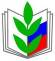 